Договор №3На ведение бухгалтерского учетас.Богатое								«_01__»_____01_______2012г.	Муниципальное бюджетное образовательное учреждение дополнительного образования детей «Детская музыкальная школа с.Богатое» муниципального района Богатовский Самарской области, именуемое в дальнейшем «Заказчик», в лице директора Колгатиной Валентины Владимировны, действующего на основании Устава, с одной стороны и Централизованная бухгалтерия Муниципального казенного учреждения «Управление культуры и молодежной политики муниципального района Богатовский Самарской области», в лице главного бухгалтера Кутузовой Елены Михайловны, именуемая в дальнейшем «Исполнитель», с другой стороны, заключили настоящий Договор о нижеследующем:ПРЕДМЕТ ДОГОВОРАПредметом настоящего Договора является передача Исполнителю функций по ведению бухгалтерского учета финансово-хозяйственной деятельности Заказчика. Перечень передаваемых Заказчиком Исполнителю функций:Формирование учетной политики в соответствии с законодательством о бухгалтерском учете и исходя из структуры и особенностей деятельности Заказчика, необходимости обеспечения его финансовой устойчивости.Работа по подготовке и принятию рабочего плана счетов, форм первичных учетных документов, применяемых для оформления хозяйственных операций.Разработка форм документов внутренней бухгалтерской отчетности.Обеспечение порядка проведения инвентаризации.Обеспечение проведения хозяйственных операций.Обеспечение соблюдения технологии обработки бухгалтерской информации и порядка документооборота.Организация бухгалтерского учета и отчетности Заказчика.Формирование и своевременное представление полной и достоверной бухгалтерской информации о деятельности Заказчика, его имущественном положении, доходах и расходах.Разработка и осуществление мероприятий, направленных на укрепление финансовой дисциплины.Учет имущества обязательств и хозяйственных операций, поступающих основных средств, товарно-материальных ценностей и денежных средств Заказчика.Своевременное отражение на счетах бухгалтерского учета операций, связанных с движением основных средств, товарно-материальных ценностей и денежных средств Заказчика.Учет исполнения смет расходов, а также финансовых, расчетных и иных операций.Своевременное и правильное оформление бухгалтерских документов.Обеспечение расчетов по заработной плате.Правильное начисление и перечисление налогов и сборов в федеральный, региональный и местный бюджеты, страховых взносов в государственные внебюджетные социальные фонды, платежей в банковские учреждения, средств на финансирование капитальных вложений.Принятие мер по предупреждению недостач, незаконного расходования денежных средств и товарно-материальных ценностей, нарушений законодательства РФ.Заказчик поручает, а Исполнитель принимает на себя обязательство выполнять в интересах Заказчика переданные ему функции (далее – «услуги»).ПРАВА И ОБЯЗАННОСТИ СТОРОНИсполнитель обязуется:Оказать Заказчику услуги, указанные в п. 1.1. настоящего Договора.Сотрудничать при оказании услуг по настоящему Договору с иными контрагентами Заказчика.Давать при необходимости по просьбе Заказчика разъяснения заинтересованным лицам, включая государственные и судебные органы, по представляемым Исполнителем в соответствии с настоящим Договором материалам.Ежеквартально представлять Заказчику отчеты о ходе оказания услуг по настоящему Договору.Исполнитель имеет право:Получать от Заказчика любую информацию, необходимую для выполнения своих обязательств по настоящему Договору. В случае непредставления либо неполного или неверного представления Заказчиком информации Исполнитель имеет право приостановить исполнение своих обязательств по настоящему Договору до представления необходимой информации.Заказчик имеет право:Получать от Исполнителя услуги в соответствии с п. 1.1. настоящего Договора.Предоставление услуг, не указанных в перечне функций, оформляется дополнительным соглашением сторон.ОТВЕТСТВЕННОСТЬ СТОРОНЗа неисполнение или ненадлежащее исполнение своих обязательств по настоящему Договору стороны несут иную ответственность в соответствии с действующим законодательством РФ.Ни одна из сторон не будет нести ответственности за полное или частичное неисполнение другой стороной своих обязанностей, если неисполнение будет являться следствием обстоятельств непреодолимой силы, таких как: пожар, наводнение,землетрясение, забастовки и другие стихийные бедствия, война и военные действия или другие обстоятельства, находящиеся вне контроля сторон, препятствующие выполнению настоящего Договора, возникшие после заключения Договора. Если любое из таких обстоятельств непосредственно повлияло на неисполнение обязательства в срок, указанный в Договоре, то этот срок соразмерно отодвигается на время действия соответствующего обстоятельства.ПОРЯДОК РАССМОТРЕНИЯ СПОРОВВсе споры и разногласия, которые могут возникнуть между сторонами, будут разрешаться путем переговоров.При не урегулировании в процессе переговоров спорных вопросов споря подлежат рассмотрению в Арбитражном суде Самарской области.СРОК ДЕЙСТВИЯ ДОГОВОРАНастоящий Договор вступает в силу с момента подписания его сторонами и действует по 31 декабря 2012 года.Настоящий Договор может быть расторгнут по обоюдному согласию сторон.Если ни одна из сторон не заявит о своем желании расторгнуть настоящий Договор за десять дней до окончания срока его действия, настоящий Договор считается пролонгированным на следующий календарный год на тех же условиях.Все изменения и дополнения к настоящему Договору, а также его расторжение считаются действительными при условии, если они совершены в письменной форме и подписаны уполномоченными на то представителями обеих сторон.ИНЫЕ УСЛОВИЯ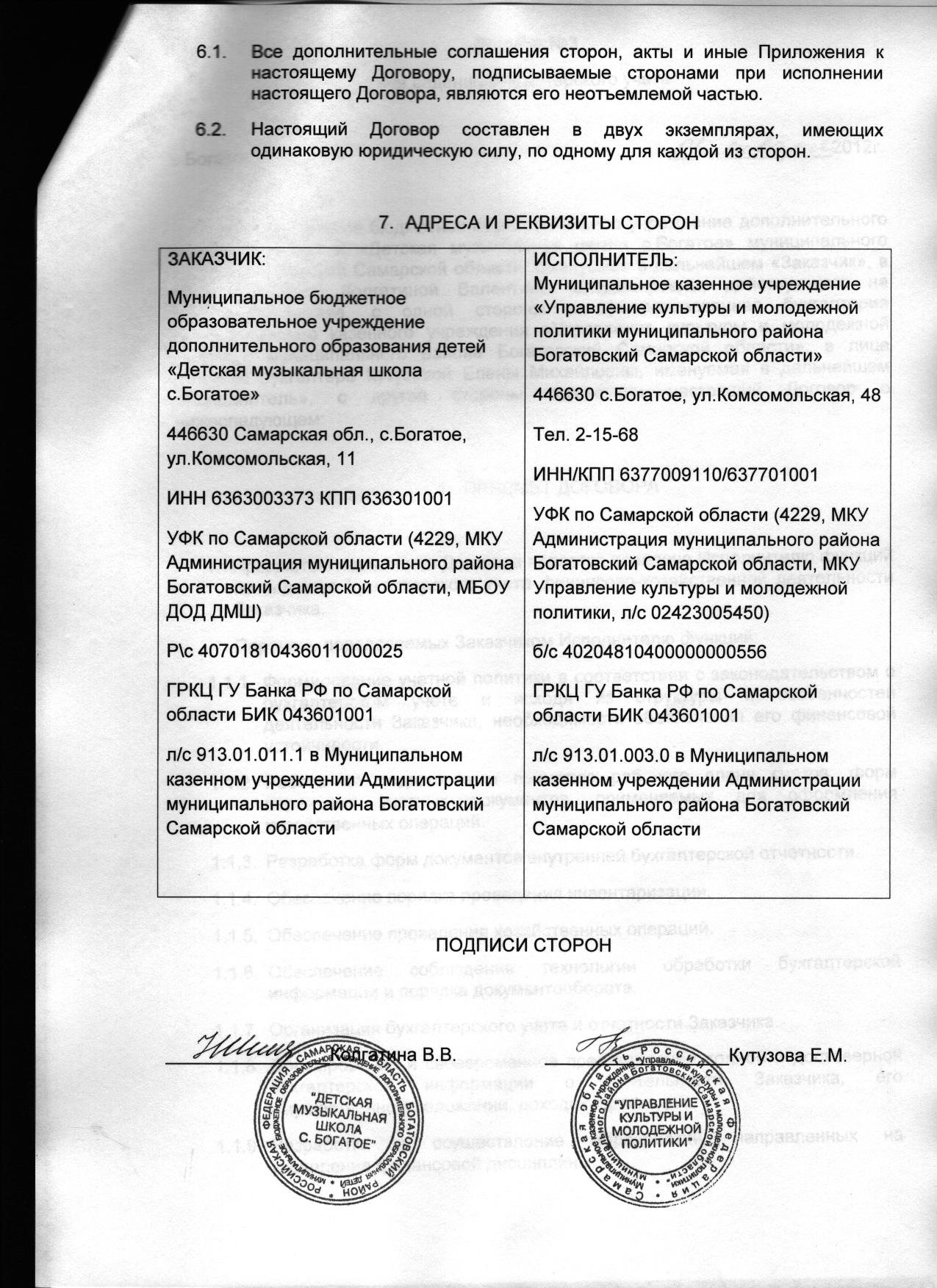 